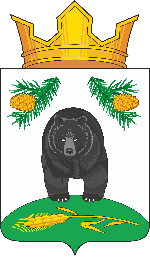 АДМИНИСТРАЦИЯ НОВОКРИВОШЕИНСКОГО СЕЛЬСКОГО ПОСЕЛЕНИЯПОСТАНОВЛЕНИЕ 27.06.2023					                       		                        	№ 85Об утверждении Административного  регламента предоставления муниципальной услуги «Выдача документов (единого жилищного документа, копии финансового лицевого счета, выписки из домовой книги, карточки учета собственника жилого помещения, выписки из похозяйственной книги и иных документов, содержащих аналогичные сведения)»	В соответствии с Федеральным законом от 27 июля 2010 года № 210-ФЗ «Об организации предоставления государственных и муниципальных услуг», Федеральным законом от 06 октября 2003 г. № 131-ФЗ «Об общих принципах организации местного самоуправления в Российской Федерации»	ПОСТАНОВЛЯЮ:	1. Утвердить прилагаемый Административный регламент  предоставления муниципальной услуги «Выдача документов (единого жилищного документа, копии финансового лицевого счета, выписки из домовой книги, карточки учета собственника жилого помещения, выписки из похозяйственной книги и иных документов, содержащих аналогичные сведения)».2.  Настоящее постановление вступает в силу с даты его официального опубликования.3. Опубликовать настоящее решение в информационном бюллетене Новокривошеинского сельского поселения, разместить на официальном сайте муниципального образования Новокривошеинское сельское поселение в информационно-телекоммуникационной сети «Интернет».4. Контроль за исполнением настоящего постановления оставляю за собой.Глава Новокривошеинского сельского поселения                          				(Глава Администрации)							               А.О. СаяпинПриложениеУТВЕРЖДЕНОПостановлением АдминистрацииНовокривошеинского сельскогопоселения от 27.06.2023  № 85Административный регламентпредоставления муниципальной услуги«Выдача документов (единого жилищного документа, копии финансового лицевого счета, выписки из домовой книги, карточки учета собственника жилого помещения, выписки из похозяйственнойкниги и иных документов, содержащих аналогичные сведения)»1. Общие положения1.1. Предмет регулирования административного регламентаАдминистративный регламент предоставления муниципальной услуги «Выдача документов (единого жилищного документа, копии финансового лицевого счета, выписки из домовой книги, карточки учета собственника жилого помещения, выписки из похозяйственной книги и иных документов, содержащих аналогичные сведения)» (далее соответственно - административный регламент, муниципальная услуга) разработан в целях повышения качества предоставления муниципальной услуги, и определяет последовательность и сроки действий (административных процедур), осуществляемых по запросу физического или юридического лица либо их уполномоченных представителей в пределах установленных нормативными правовыми актами Российской Федерации, Томской области, муниципальными правовыми актами полномочий в соответствии с требованиями Федерального закона от 27.07.2010 № 210-ФЗ «Об организации предоставления государственных и муниципальных услуг» (далее – Федеральный закон № 210-ФЗ), порядок и формы контроля предоставления муниципальной услуги, порядок и формы обжалования решений и действий (бездействия) органа, предоставляющего муниципальную услугу, а также должностных лиц, муниципальных служащих, участвующих в предоставлении муниципальной услуги.Предметом регулирования настоящего регламента являются:	- правовые основания для предоставления муниципальной услуги;	- требования, предъявляемые к заявителям;	- порядок получения информации заявителями о муниципальной услуге;	- основания для отказа в приеме документов и предоставления муниципальной услуги;	- перечень, состав, последовательность и сроки выполнения административных процедур;	- формы контроля за исполнением регламента;- досудебный (внесудебный) порядок обжалования решений и действий (бездействия) органа, уполномоченного на предоставление муниципальной услуги, его должностных лиц, государственного бюджетного учреждения многофункциональный центр предоставления государственных и муниципальных услуг» (далее - МФЦ), его работников, организаций, привлекаемых МФЦ в соответствии с частью 1.1 статьи 16 Федерального закона № 210-ФЗ, их работников.Муниципальная услуга предоставляется в рамках решения вопроса местного значения - владение, пользование и распоряжение имуществом, находящимся в муниципальной собственности муниципального округа, установленного пунктом 3 части 1 статьи 16 Федерального закона от 06 октября 2003 № 131-ФЗ «Об общих принципах организации местного самоуправления в Российской Федерации».1.2. Круг заявителейВ качестве заявителей выступают наниматели, собственники жилых помещений - физические лица, индивидуальные предприниматели, юридические лица (далее - Заявитель).От имени Заявителя могут выступать лица, имеющие право в соответствии с законодательством Российской Федерации представлять интересы Заявителя, либо лица, уполномоченные Заявителем в порядке, установленном законодательством Российской Федерации.1.3. Требования к порядку информирования о предоставлении муниципальной услуги1.3.1. Информирование о порядке предоставления муниципальной услуги осуществляется:непосредственно при личном приеме заявителя в Администрации  Новокривошеинского  сельского поселения (далее - Уполномоченный орган, Администрация) или многофункциональном центре предоставления государственных и муниципальных услуг (далее - МФЦ), при наличии соглашения о взаимодействии Уполномоченного органа и МФЦ;по телефону в Уполномоченном органе или МФЦ;письменно, в том числе посредством электронной почты, факсимильной связи;посредством размещения в открытой и доступной форме информации:на официальном сайте Уполномоченного органа;посредством размещения информации на информационных стендах Уполномоченного органа или МФЦ.Информирование осуществляется по вопросам, касающимся:способов подачи заявления о предоставлении муниципальной услуги;адресов Уполномоченного органа и МФЦ, обращение в которые необходимо для предоставления муниципальной услуги;справочной информации о работе Уполномоченного органа;документов, необходимых для предоставления муниципальной услуги и услуг, которые являются необходимыми и обязательными для предоставления муниципальной услуги;порядка и сроков предоставления муниципальной услуги;порядка получения сведений о ходе рассмотрения заявления о предоставлении муниципальной услуги и о результатах предоставления муниципальной услуги;по вопросам предоставления услуг, которые являются необходимыми и обязательными для предоставления муниципальной услуги;порядка досудебного (внесудебного) обжалования действий (бездействия) должностных лиц, и принимаемых ими решений при предоставлении муниципальной услуги.Получение информации по вопросам предоставления муниципальной услуги и услуг, которые являются необходимыми и обязательными для предоставления муниципальной услуги осуществляется бесплатно.При устном обращении Заявителя (лично или по телефону) должностное лицо Уполномоченного органа, работник МФЦ, осуществляющий консультирование, подробно и в вежливой (корректной) форме информирует обратившихся по интересующим вопросам.Ответ на телефонный звонок должен начинаться с информации о наименовании органа, в который позвонил Заявитель, фамилии, имени, отчества (последнее - при наличии) и должности специалиста, принявшего телефонный звонок.Если должностное лицо Уполномоченного органа не может самостоятельно дать ответ, телефонный звонок должен быть переадресован (переведен) на другое должностное лицо или же обратившемуся лицу должен быть сообщен телефонный номер, по которому можно будет получить необходимую информацию.Если подготовка ответа требует продолжительного времени, он предлагает Заявителю один из следующих вариантов дальнейших действий:изложить обращение в письменной форме;назначить другое время для консультаций.Должностное лицо Уполномоченного органа не вправе осуществлять информирование, выходящее за рамки стандартных процедур и условий предоставления муниципальной услуги, и влияющее прямо или косвенно на принимаемое решение.Продолжительность информирования по телефону не должна превышать 10 минут.Информирование осуществляется в соответствии с графиком приема граждан.По письменному обращению должностное лицо Уполномоченного органа, ответственное за предоставление муниципальной услуги, подробно в письменной форме разъясняет заявителю сведения по вопросам, указанным в пункте 1.5 настоящего Административного регламента в порядке, установленном Федеральным законом от 2 мая 2006 года № 59-ФЗ «О порядке рассмотрения обращений граждан Российской Федерации» (далее - Федеральный закон № 59-ФЗ). Доступ к информации о сроках и порядке предоставления муниципальной услуги осуществляется без выполнения заявителем каких-либо требований, в том числе без использования программного обеспечения, установка которого на технические средства заявителя требует заключения лицензионного или иного соглашения с правообладателем программного обеспечения, предусматривающего взимание платы, регистрацию или авторизацию заявителя, или предоставление им персональных данных.На официальном сайте Уполномоченного органа, на стендах в местах предоставления муниципальной услуги и услуг, которые являются необходимыми и обязательными для предоставления муниципальной услуги, и в МФЦ размещается следующая справочная информация:о месте нахождения и графике работы Уполномоченного органа, ответственного за предоставление муниципальной услуги, а также МФЦ;справочные телефоны структурных подразделений Уполномоченного органа, ответственного за предоставление муниципальной услуги, в том числе номер телефона-автоинформатора (при наличии);адрес официального сайта, а также электронной почты и (или) формы обратной связи Уполномоченного органа в сети «Интернет».В залах ожидания Уполномоченного органа размещаются нормативные правовые акты, регулирующие порядок предоставления муниципальной услуги, в том числе Административный регламент, которые по требованию заявителя предоставляются ему для ознакомления.Размещение информации о порядке предоставления муниципальной услуги на информационных стендах в помещении МФЦ осуществляется в соответствии с соглашением, заключенным между МФЦ и Уполномоченным органом с учетом требований к информированию, установленных Административным регламентом.2. Стандарт предоставления муниципальной услуги2.1. Наименование муниципальной услуги2.1.1. Муниципальная услуга «Выдача документов (единого жилищного документа, копии финансового лицевого счета, выписки из домовой книги, карточки учета собственника жилого помещения, выписки из похозяйственной книги и иных документов, содержащих аналогичные сведения)».2.2. Наименование органа местного самоуправления, 
предоставляющего муниципальную услугу2.2.1.	Органом, уполномоченным на предоставление муниципальной услуги, является Исполнительно-распорядительный орган муниципального образования – Администрация Новокривошеинского сельского поселения (далее - орган, предоставляющий муниципальную услугу).2.2.2. Орган, предоставляющий муниципальную услугу, не вправе требовать от заявителя:представления документов и информации или осуществления действий, представление или осуществление которых не предусмотрено нормативными правовыми актами, регулирующими отношения, возникающие в связи с предоставлением муниципальной услуги;представления документов и информации, в том числе подтверждающих внесение заявителем платы за предоставление муниципальной услуги, которые находятся в распоряжении органа предоставляющего муниципальные услуги, иных государственных органов, органов местного самоуправления либо подведомственных государственным органам или органам местного самоуправления организаций, участвующих в предоставлении предусмотренных частью 1 статьи 1 Федерального закона от 27 июля 2010 г. № 210-ФЗ «Об организации предоставления государственных и муниципальных услуг» государственных и муниципальных услуг, в соответствии с нормативными правовыми актами Российской Федерации, нормативными правовыми актами Томской области, муниципальными правовыми актами. Заявитель вправе представить указанные документы и информацию в орган, предоставляющий муниципальную услугу, по собственной инициативе;осуществления действий, в том числе согласований, необходимых для предоставления муниципальной услуги и связанных с обращением в иные государственные органы, органы местного самоуправления, организации, за исключением получения услуг и получения документов и информации, предоставляемых в результате предоставления услуг, которые являются необходимыми и обязательными для предоставления государственных, муниципальной услуги.2.3. Результат предоставления муниципальной услуги2.3.1. Результатом предоставления муниципальной услуги является:1) выдача (направление) Заявителю документов (единого жилищного документа, копии финансового лицевого счета, выписки из домовой книги, карточки учета собственника жилого помещения, выписки из похозяйственной книги и иных документов, содержащих аналогичные сведения);2) выдача (направление) Заявителю уведомления об отказе в выдаче документов (единого жилищного документа, копии финансового лицевого счета, выписки из домовой книги, карточки учета собственника жилого помещения, выписки из похозяйственной книги и иных документов, содержащих аналогичные сведения).2.4. Срок предоставления муниципальной услугиСрок предоставления муниципальной услуги составляет 10 дней со дня поступления заявления и документов, обязанность по представлению которых возложена на Заявителя, в орган, предоставляющий муниципальную услугу.Решение о выдаче (об отказе в выдаче) документов (единого жилищного документа, копии финансового лицевого счета, выписки из домовой книги, карточки учета собственника жилого помещения, выписки из похозяйственной книги и иных документов, содержащих аналогичные сведения) должно быть принято не позднее чем через 5 дней со дня представления заявления и документов, обязанность по представлению которых возложена на Заявителя, в орган, предоставляющий муниципальную услугу.В случае представления Заявителем документов, необходимых в соответствии с нормативными правовыми актами для предоставления муниципальной услуги, через МФЦ срок принятия решения о выдаче (об отказе в выдаче) документов (единого жилищного документа, копии финансового лицевого счета, выписки из домовой книги, карточки учета собственника жилого помещения, выписки из похозяйственной книги и иных документов, содержащих аналогичные сведения) исчисляется со дня передачи МФЦ таких документов в орган, предоставляющий муниципальную услугу.Срок выдачи (направления по адресу, указанному в заявлении, либо через МФЦ) Заявителю документов (единого жилищного документа, копии финансового лицевого счета, выписки из домовой книги, карточки учета собственника жилого помещения, выписки из похозяйственной книги и иных документов, содержащих аналогичные сведения) либо уведомления об отказе в выдаче документов (единого жилищного документа, копии финансового лицевого счета, выписки из домовой книги, карточки учета собственника жилого помещения, справок и иных документов), не должен превышать 5 дней со дня принятия соответствующего решения.2.5. Правовые основания для предоставления муниципальной услуги2.5.1. Предоставление муниципальной услуги осуществляется в соответствии с:1) Конституцией Российской Федерации принятой всенародным голосованием 12 декабря 1993 г.;2) Жилищным кодексом Российской Федерации от 29 декабря 2004 г. № 188-ФЗ;3) Федеральным законом от 06 октября 2003 г. № 131-ФЗ «Об общих принципах организации местного самоуправления в Российской Федерации»;4) Федеральным законом от 29 декабря 2004 г. № 189-ФЗ «О введении в действие Жилищного кодекса Российской Федерации»;5) Федеральным законом от 27 июля 2006 г. № 149-ФЗ «Об информации, информационных технологиях и о защите информации»;6) Федеральным законом от 27 июля 2006 г. № 152-ФЗ «О персональных данных»;7) Федеральным законом от 27 июля 2010 г. № 210-ФЗ «Об организации предоставления государственных и муниципальных услуг».2.6. Исчерпывающий перечень документов, необходимых в соответствии с законодательными или иными нормативными правовыми актами для предоставления муниципальной услуги с разделением на документы и информацию, которые заявитель должен представить самостоятельно, и документы, которые заявитель вправе представить по собственной инициативе, так как они подлежат представлению в рамках межведомственного информационного взаимодействия2.6.1. Исчерпывающий перечень документов, необходимых для предоставления муниципальной услуги:2.6.1.1. заявление о выдаче документов (единого жилищного документа, копии финансового лицевого счета, выписки из домовой книги, карточки учета собственника жилого помещения, выписки из похозяйственной книги и иных документов, содержащих аналогичные сведения) по форме согласно приложению 1 к настоящему административному регламенту;2.6.1.2. домовая книга (при выдаче выписки из домовой книги);2.6.1.3. документ, удостоверяющий личность;2.6.2. Тексты документов, представляемых для предоставления муниципальной услуги, должны быть написаны разборчиво, наименования юридических лиц без сокращения, с указанием их мест нахождения. Фамилии, имена и отчества (при наличии)  физических лиц, адреса их мест жительства должны быть написаны полностью.2.7. Исчерпывающий перечень оснований для отказа в приеме документов, необходимых для предоставлении муниципальной услуги2.7.1. Основанием для отказа в приеме документов, необходимых для предоставления муниципальной услуги является представление Заявителем неполного комплекта документов, предусмотренных подразделом 2.6 административного регламента, представление документов, имеющих подчистки либо приписки, зачеркнутые слова и иные неоговоренные исправления, а также документов, исполненных карандашом.2.7.2. При сборе полного пакета документов и устранении неточностей Заявитель имеет право обратиться в орган, предоставляющий муниципальную услугу, МФЦ повторно.2.8. Исчерпывающий перечень оснований для приостановления предоставления муниципальной услуги2.8.1. Оснований для приостановления предоставления муниципальной услуги действующим законодательством не предусмотрено.2.9. Исчерпывающий перечень оснований для отказа в предоставлении муниципальной услуги2.9.1. Отказ в выдаче документов (единого жилищного документа, копии финансового лицевого счета, выписки из домовой книги, карточки учета собственника жилого помещения, выписки из похозяйственной книги и иных документов, содержащих аналогичные сведения) допускается в случае:1) недостоверности предоставленных сведений;2) представленные документы по составу, форме или содержанию не соответствуют требованиям настоящего административного регламента;3) не предоставление домовой книги (при выдаче выписки из домовой книги).2.10. Перечень услуг, которые являются необходимыми
и обязательными для предоставления муниципальной услуги, в том числе сведения о документе (документах), выдаваемом (выдаваемых)
организациями, участвующими в предоставлении муниципальной услуги2.10.1. Предоставления услуг, которые являются необходимыми и обязательными для предоставления муниципальной услуги не требуется.2.11. Размер платы, взимаемой с заявителя при предоставлении муниципальной услуги и способы ее взимания в случаях, предусмотренных федеральными законами, принимаемыми в соответствии с ними иными нормативными правовыми актами Российской Федерации, нормативными правовыми актами Томской области и муниципальными правовыми актами2.11.1. Государственная пошлина и иная плата за предоставление муниципальной услуги не взимается.2.12. Максимальный срок ожидания в очереди при подаче запроса
о предоставлении муниципальной услуги и при получении результата
предоставления муниципальной услуги2.12.1. Максимальный срок ожидания в очереди при подаче заявления и документов, обязанность по представлению которых возложена на Заявителя, для предоставления муниципальной услуги не должно превышать 15 минут.2.12.2. Максимальный срок ожидания в очереди при получении результата предоставления муниципальной услуги не должно превышать 15 минут.2.13. Срок регистрации запроса о предоставлении муниципальной услуги2.13.1. Заявление и документы, обязанность по представлению которых возложена на Заявителя, для предоставления муниципальной услуги, в том числе в электронной форме, подлежит регистрации в день поступления.2.13.2. Заявление и документы, обязанность по представлению которых возложена на Заявителя, для предоставления муниципальной услуги, поданное в МФЦ, подлежит регистрации в день поступления.2.14.Требования к помещениям, в которых предоставляется
муниципальная услуга, к залу ожидания, местам для заполнения запросов о предоставлении муниципальной услуги, информационным стендам с образцами их заполнения и перечнем документов, необходимых для предоставления каждой муниципальной услуги, в том числе к обеспечению доступности для инвалидов указанных объектов в соответствии с законодательством Российской Федерации о социальной защите инвалидов2.14.1. Здание, в котором представляется муниципальная услуга, должно находиться в зоне пешеходной доступности от остановок общественного транспорта. Вход в здание должен быть оборудован удобной лестницей с поручнями, а также пандусами для беспрепятственного передвижения инвалидных колясок, детских колясок.2.14.2. Прием заявителей осуществляется в специально выделенных для этих целей помещениях.Места ожидания и приема заявителей (их представителей) должны соответствовать комфортным условиям для заявителей (их представителей), в том числе для лиц с ограниченными возможностями здоровья, и оптимальным условиям работы специалистов.Места для приема заявителей (их представителей) должны быть оборудованы информационными табличками (вывесками) с указанием:номера кабинета (окна);фамилии, имени, отчества и должности специалиста, осуществляющего предоставление муниципальной услуги или информирование о предоставлении муниципальной услуги.Места ожидания должны быть оборудованы стульями, кресельными секциями, скамьями (банкетками). Количество мест ожидания определяется исходя из фактической нагрузки и возможностей для их размещения в здании, но не может составлять менее 5 мест.Места для заполнения документов должны быть оборудованы стульями, столами (стойками) и обеспечены образцами заполнения документов, бланками документов и канцелярскими принадлежностями.2.14.3. Информационные стенды должны содержать полную и актуальную информацию о порядке предоставления муниципальной услуги.Тексты информационных материалов, которые размещаются на информационных стендах в соответствии с пунктом 1.3.4 административного регламента, печатаются удобным для чтения шрифтом, без исправлений, с выделением наиболее важной информации полужирным начертанием или подчеркиваются.2.14.4. В соответствии с законодательством Российской Федерации о социальной защите инвалидов, им обеспечиваются:2.14.4.1. условия беспрепятственного доступа к объекту (зданию, помещению), в котором предоставляется муниципальная услуга, а также для беспрепятственного пользования транспортом, средствами связи и информации;2.14.4.2. возможность самостоятельного передвижения по территории, на которой расположены объекты (здания, помещения), в которых предоставляются услуги, а также входа в такие объекты и выхода из них, посадки в транспортное средство и высадки из него, в том числе с использованием кресла-коляски;2.14.4.3. сопровождение инвалидов, имеющих стойкие расстройства функций зрения и самостоятельного передвижения;2.14.4.4. надлежащее размещение оборудования и носителей информации, необходимых для обеспечения беспрепятственного доступа инвалидов к объектам (зданиям, помещениям), в которых предоставляется муниципальная услуга, и к услуге с учетом ограничений их жизнедеятельности;2.14.4.5. дублирование необходимой для инвалидов звуковой и зрительной информации, а также надписей, знаков и иной текстовой и графической информации знаками, выполненными рельефно-точечным шрифтом Брайля;2.14.4.6. допуск сурдопереводчика и тифлосурдопереводчика;2.14.4.7. допуск на объекты (здания, помещения), в которых предоставляются услуги собаки-проводника при наличии документа, подтверждающего ее специальное обучение и выдаваемого по форме и в порядке, которые определяются федеральным органом исполнительной власти, осуществляющим функции по выработке и реализации государственной политики и нормативно-правовому регулированию в сфере социальной защиты населения;2.14.4.8. оказание инвалидам помощи в преодолении барьеров, мешающих получению ими услуги наравне с другими лицами.2.14.5. На каждой стоянке (остановке) автотранспортных средств около органа, предоставляющего муниципальную услугу выделяется не менее 10 процентов мест (но не менее одного места) для парковки специальных автотранспортных средств инвалидов. Указанные места для парковки не должны занимать иные транспортные средства. Инвалиды пользуются местами для парковки специальных автотранспортных средств бесплатно.2.15. Показатели доступности и качества муниципальной услуги2.15.1. Показатели доступности и качества предоставления муниципальной услуги:2.15.1.1. количество взаимодействий заявителя с должностными лицами, муниципальными служащими при предоставлении муниципальной услуги не превышает 2, продолжительность - не более 15 минут;2.15.1.2. соответствие информации о порядке предоставления муниципальной услуги в местах предоставления муниципальной услуги на информационных стендах, официальном сайте, требованиям нормативных правовых актов Российской Федерации, Томской области;2.15.1.3. возможность получения заявителем информации о ходе предоставления муниципальной услуги по электронной почте;2.15.1.4. соответствие мест предоставления муниципальной услуги (мест ожидания, мест для заполнения документов) требованиям подраздела 2.14 административного регламента.2.15.1.6. наличие различных каналов получения информации о предоставлении муниципальной услуги;2.16. Иные требования, в том числе учитывающие особенности
предоставления муниципальной услуги в многофункциональных центрах предоставления государственных и муниципальных услуг и особенности предоставления муниципальной услуги в электронной форме2.16.1. Предоставление муниципальной услуги в МФЦ осуществляется в соответствии с соглашением о взаимодействии, заключенным между ОМСУ и МФЦ, при наличии указанного соглашения.2.16.2. Предоставление муниципальной услуги по экстерриториальному принципу  осуществляется в случае, если соглашением о взаимодействии, заключенным между ОМСУ и МФЦ, предусмотрена возможность направления документов в электронном формате. 2.16.3. Предоставление муниципальной услуги в электронной форме не осуществляется.3. Состав, последовательность и сроки выполнения административных процедур, требования к порядку их выполнения, в том числе особенности выполнения административных процедур в электронной форме, а также особенности выполнения административных процедур в многофункциональных центрах
Перечень административных процедурприем, регистрация заявления и документов, необходимых для предоставления муниципальной услуги;рассмотрение документов, необходимых для предоставления муниципальной услуги и принятие решения о выдаче (об отказе в выдаче) документов (единого жилищного документа, копии финансового лицевого счета, выписки из домовой книги, карточки учета собственника жилого помещения, выписки из похозяйственной книги и иных документов, содержащих аналогичные сведения);выдача (направление) Заявителю документов (единого жилищного документа, копии финансового лицевого счета, выписки из домовой книги, карточки учета собственника жилого помещения, выписки из похозяйственной книги и иных документов, содержащих аналогичные сведения) либо уведомления об отказе в предоставлении муниципальной услуги.Прием, регистрация заявления и документов,
необходимых для предоставления муниципальной услугиОснованием для начала осуществления административной процедуры является подача Заявителем (его представителем) заявления и документов, необходимых для предоставления муниципальной услуги, в орган, предоставляющий муниципальную услугу, МФЦ.Заявление и документы, необходимые для предоставления муниципальной услуги, могут быть представлены Заявителем (его представителем):при личном обращении в орган, предоставляющий муниципальную услугу.Ответственным за исполнение административной процедуры является специалист по работе с населением Администрации Новокривошеинского сельского поселения (далее - ответственный за исполнение административной процедуры).Запрос о предоставлении муниципальной услуги подлежит регистрации в день его поступления в орган, предоставляющий муниципальную услугу.Ответственный за исполнение административной процедуры выполняет следующие действия:устанавливает предмет обращения;проверяет представленные документы на соответствие требованиям, установленным подразделом 2.6 административного регламента;При установлении несоответствия представленных документов требованиям административного регламента, ответственный за исполнение административной процедуры уведомляет Заявителя либо его представителя о наличии препятствий для приема документов, объясняет Заявителю содержание выявленных недостатков в представленных документах, предлагает принять меры по их устранению.Если недостатки, препятствующие приему документов, могут быть устранены в ходе приема, они устраняются незамедлительно.В случае невозможности устранения выявленных недостатков в течение приема, документы возвращаются Заявителю.По требованию Заявителя ответственный за исполнение административной процедуры готовит письменный мотивированный отказ в приеме документов.Принятие органом, предоставляющим муниципальную услугу, решения об отказе в приеме документов, необходимых для предоставления муниципальной услуги не препятствует повторному обращению Заявителя за предоставлением муниципальной услуги после устранения причин, послуживших основанием для принятия органом, предоставляющим муниципальную услугу, указанного решения.регистрирует Заявление с представленными документами в соответствии с требованиями нормативных правовых актов, правил делопроизводства, установленных в органе, предоставляющем муниципальную услугу;оформляет расписку в получении от заявителя документов с указанием их перечня и даты их получения органом, предоставляющим муниципальную услугу, а также с указанием перечня документов, которые будут получены по межведомственным запросам.Прием заявления и документов в МФЦ осуществляется в соответствии с соглашением о взаимодействии, заключенным между МФЦ и органом, предоставляющим муниципальную услугу.Результатом административной процедуры является регистрация заявления и документов Заявителя в установленном порядке или отказ в приеме документов по основаниям, установленным подразделом 2.7 административного регламента. Рассмотрение документов, необходимых для предоставления
муниципальной услуги и принятие решения о выдаче (об отказе в выдаче) документов (единого жилищного документа, копии финансового лицевого счета, выписки из домовой книги, карточки учета собственника жилого помещения, выписки из похозяйственной книги и иных документов, содержащих аналогичные сведения)Основанием для начала административной процедуры является получение ответственным за исполнение административной процедуры должностным лицом, муниципальным служащим органа, предоставляющего муниципальную услугу, зарегистрированного заявления и документов.Ответственным за исполнение административной процедуры является специалист по работе с населением Администрации Новокривошеинского сельского поселения (далее - ответственный за исполнение административной процедуры).Ответственный за исполнение административной процедуры:рассматривает заявление и документы на соответствие требованиям законодательства Российской Федерации, удостоверяясь, что:документы предоставлены в полном объеме, в соответствии с законодательством Российской Федерации и подразделом 2.6 административного регламента;документы в установленных законодательством случаях нотариально заверены, скреплены печатями, имеют надлежащие подписи сторон или определенных законодательством Российской Федерации должностных лиц.по результатам рассмотрения предоставленных заявителем документов и документов, запрошенных в рамках межведомственного информационного взаимодействия,	ответственный за исполнение административной процедуры принимает одно из следующих решений:1) о выдаче документов (единого жилищного документа, копии финансового  лицевого счета, выписки из домовой книги, карточки учета собственника жилого помещения, выписки из похозяйственной книги и иных документов, содержащих аналогичные сведения);2) об отказе в выдаче документов (единого жилищного документа, копии финансового лицевого счета, выписки из домовой книги, карточки учета собственника жилого помещения, выписки из похозяйственной книги и иных документов, содержащих аналогичные сведения).после принятия соответствующего решения ответственный за исполнение административной процедуры готовит проект документа (единого жилищного документа, копии финансового лицевого счета, выписки из домовой книги, карточки учета собственника жилого помещения, выписки из похозяйственной книги и иных документов, содержащих аналогичные сведения) на бланке органа, предоставляющего муниципальную услугу, или уведомление об отказе в выдаче документов (единого жилищного документа, копии финансового лицевого счета, выписки из домовой книги, карточки учета собственника жилого помещения, выписки из похозяйственной книги и иных документов, содержащих аналогичные сведения) со ссылкой на нарушения, предусмотренные подразделом 2.9 административного регламента.направляет оформленный проект документа (единого жилищного документа, копии финансового лицевого счета, выписки из домовой книги, карточки учета собственника жилого помещения, выписки из похозяйственной книги и иных документов, содержащих аналогичные сведения) или уведомление об отказе в выдаче документов (единого жилищного документа, копии финансового лицевого счета, выписки из домовой книги, карточки учета собственника жилого помещения, выписки из похозяйственной книги и иных документов, содержащих аналогичные сведения) должностному лицу, ответственному за рассмотрение и подписание.Срок исполнения административной процедуры не должен превышать 5 дней со дня представления заявления и соответствующих документов в орган, предоставляющий муниципальную услугу.В случае представления заявителем документов, необходимых в соответствии с нормативными правовыми актами для предоставления муниципальной услуги, через МФЦ срок принятия решения о выдаче (об отказе в выдаче) документов (единого жилищного документа, копии финансового лицевого счета, выписки из домовой книги, карточки учета собственника жилого помещения, выписки из похозяйственной книги и иных документов, содержащих аналогичные сведения) исчисляется со дня передачи МФЦ таких документов в орган, предоставляющий муниципальную услугу.Результатом административной процедуры является подписанные документы (единого жилищного документа, копии финансового лицевого счета, выписки из домовой книги, карточки учета собственника жилого помещения, выписки из похозяйственной книги и иных документов, содержащих аналогичные сведения) или уведомление об отказе в выдаче документов (единого жилищного документа, копии финансового лицевого счета, выписки из домовой книги, карточки учета собственника жилого помещения, выписки из похозяйственной книги и иных документов, содержащих аналогичные сведения).Выдача (направление) Заявителю документов
(единого жилищного документа, копии финансового лицевого счета, выписки из домовой книги, карточки учета собственника жилого помещения, выписки из похозяйственной книги и иных документов, содержащих аналогичные сведения) или уведомления об отказе в выдаче документов (единого жилищного документа, копии финансового лицевого счета, выписки из домовой книги, карточки учета собственника жилого помещения, выписки из похозяйственной книги и иных документов, содержащих аналогичные сведения)Основанием для начала административной процедуры является подписание соответствующим должностным лицом документов (единого жилищного документа, копии финансового лицевого счета, выписки из домовой книги, карточки учета собственника жилого помещения, выписки из похозяйственной книги и иных документов, содержащих аналогичные сведения) или уведомления об отказе в выдаче документов (единого жилищного документа, копии финансового лицевого счета, выписки из домовой книги, карточки учета собственника жилого помещения, выписки из похозяйственной книги и иных документов, содержащих аналогичные сведения).Ответственным за исполнение административной процедуры является специалист по работе с населением (далее - ответственный за исполнение административной процедуры). Ответственный за исполнение административной процедуры:регистрирует письмо о выдаче документов (единого жилищного документа, копии финансового лицевого счета, выписки из домовой книги, карточки учета собственника жилого помещения, выписки из похозяйственной книги и иных документов, содержащих аналогичные сведения) или уведомление об отказе в выдаче документов (единого жилищного документа, копии финансового лицевого счета, выписки из домовой книги, карточки учета собственника жилого помещения, выписки из похозяйственной книги и иных документов, содержащих аналогичные сведения);выдает под роспись Заявителю документы (единого жилищного документа, копии финансового лицевого счета, выписки из домовой книги, карточки учета собственника жилого помещения, выписки из похозяйственной книги и иных документов, содержащих аналогичные сведения) или направляет ему данные документы заказным письмом по адресу, указанному в заявлении;выдает под роспись Заявителю уведомление об отказе в выдаче документов (единого жилищного документа, копии финансового лицевого счета, выписки из домовой книги, карточки учета собственника жилого помещения, выписки из похозяйственной книги и иных документов, содержащих аналогичные сведения) направляет ему данное уведомление заказным письмом по адресу, указанному в заявлении.Копия письма о выдаче документов (единого жилищного документа, копии финансового лицевого счета, выписки из домовой книги, карточки учета собственника жилого помещения, выписки из похозяйственной книги и иных документов, содержащих аналогичные сведения) или уведомление об отказе в выдаче документов (единого жилищного документа, копии финансового лицевого счета, выписки из домовой книги, карточки учета собственника жилого помещения, выписки из похозяйственной книги и иных документов, содержащих аналогичные сведения) остается в органе, предоставляющем муниципальную услугу.В случае обращения за получением муниципальной услуги в МФЦ, письмо о выдаче документов (единого жилищного документа, копии финансового лицевого счета, выписки из домовой книги, карточки учета собственника жилого помещения, выписки из похозяйственной книги и иных документов, содержащих аналогичные сведения) или уведомление об отказе в выдаче документов (единого жилищного документа, копии финансового лицевого счета, выписки из домовой книги, карточки учета собственника жилого помещения, выписки из похозяйственной книги и иных документов, содержащих аналогичные сведения) заявитель получает в МФЦ, если иной способ получения не указан заявителем.Срок выдачи (направления по адресу, указанному в заявлении, либо через МФЦ) Заявителю письма, подтверждающего принятие решения о выдаче документов (единого жилищного документа, копии финансового лицевого счета, выписки из домовой книги, карточки учета собственника жилого помещения, выписки из похозяйственной книги и иных документов, содержащих аналогичные сведения) или уведомления об отказе в выдаче документов (единого жилищного документа, копии финансового лицевого счета, выписки из домовой книги, карточки учета собственника жилого помещения, выписки из похозяйственной книги и иных документов, содержащих аналогичные сведения) - 3 дня со дня принятия соответствующего решения.Результатом административной процедуры является выдача (направление) Заявителю документов (единого жилищного документа, копии финансового лицевого счета, выписки из домовой книги, карточки учета собственника жилого помещения, справок и иных документов) или уведомления об отказе в выдаче документов (единого жилищного документа, копии финансового лицевого счета, выписки из домовой книги, карточки учета собственника жилого помещения, справок и иных документов).3.5. Порядок исправления допущенных  опечаток и ошибок в выданных в результате предоставления Муниципальной услуги документах.3.5.1. В случае выявления опечаток и ошибок Заявитель вправе обратиться в Администрацию с заявлением.Исправление допущенных опечаток и ошибок в выданных в результате предоставления муниципальной услуги документах осуществляется в следующем порядке:Заявитель при обнаружении опечаток и ошибок в документах, выданных в результате предоставления муниципальной услуги, обращается лично в Администрацию с заявлением о необходимости исправления опечаток и ошибок, в котором содержится указание на их описание;2) Администрация при получении заявления рассматривает необходимость внесения соответствующих изменений в документы, являющиеся результатом предоставления муниципальной услуги;3) Администрация обеспечивает устранение опечаток и ошибок в документах, являющихся результатом предоставления муниципальной услуги;4) срок устранения опечаток и ошибок не должен превышать 5 рабочих дней с даты регистрации заявления.3.6. Порядок выдачи дубликата документа, выданного по результатампредоставления муниципальной услуги3.6.1. Заявитель вправе обратиться в Администрацию с заявлением о выдаче дубликата выданного по результатам предоставления муниципальной услуги (далее – заявление о выдаче дубликата).В случае отсутствия оснований для отказа в  выдаче дубликата,  установленных подпунктом 3.6.2. настоящего Административного регламента, Администрация выдает дубликат с тем же регистрационным номером, который был указан в ранее выданном по результатам предоставления муниципальной услуги документе. В случае,  если ранее заявителю был выдан документ в форме электронного документа, подписанного усиленной квалифицированной электронной подписью уполномоченного должностного лица, то в качестве дубликата заявителю повторно представляется указанный документ.Дубликат документа либо решение об отказе в выдаче дубликата документа направляется заявителю способом, указанным заявителем в заявлении о выдаче дубликата, в течение трех рабочих дней с даты поступления заявления о выдаче дубликата.3.6.2. Исчерпывающий перечень оснований для отказа в выдаче дубликата:несоответствие заявителя кругу лиц, указанных в пункте 1.2. настоящего Административного4. Формы контроля за исполнением административного регламента4.1. Порядок осуществления текущего контроля за соблюдением и исполнением ответственными должностными лицами положений административного регламента и иных нормативных правовых актов, устанавливающих требования к предоставлению муниципальной услуги, а также принятием ими решений4.1.1. Текущий контроль за соблюдением и исполнением должностными лицами положений настоящего административного регламента и иных нормативных правовых актов, устанавливающих требования к предоставлению муниципальной услуги, осуществляется Главой Администрации Новокривошеинского сельского поселения.Текущий контроль осуществляется на постоянной основе и направлен на выявление и устранение причин и условий, вследствие которых были нарушены права заявителей, а также рассмотрение, принятие решений, подготовку ответов на обращения заявителей, содержащие жалобы на действия (бездействие) должностных лиц.При выявлении в ходе текущего контроля нарушений положений настоящего административного регламента и иных нормативных правовых актов, устанавливающих требования к предоставлению муниципальной услуги Глава Администрации Новокривошеинского сельского поселения принимает меры по устранению таких нарушений и принимает решение о применении или неприменении мер ответственности в отношении должностных лиц, допустивших нарушения.4.2. Порядок и периодичность осуществления плановых и внеплановых проверок исполнения административного регламента, в том числе порядок и формы контроля за исполнением административного регламента4.2.1. Проверки проводятся в целях контроля за исполнением административного регламента, соблюдением и исполнением должностными лицами ОМСУ положений настоящего административного регламента, иных нормативных правовых актов Российской Федерации, Томской области, устанавливающих требования к предоставлению муниципальной услуги.Проверки могут быть плановыми и внеплановыми.Периодичность проведения плановых проверок устанавливается Главой Администрации Новокривошеинского сельского поселения.Внеплановые проверки осуществляются в случае получения жалоб на решения или действия (бездействие) должностных лиц ОМСУ, принятые или осуществленные в ходе предоставления муниципальной услуги по решению Главы Администрации Новокривошеинского сельского поселения.Результаты проверки оформляются актом, в котором отмечаются выявленные недостатки и предложения по их устранению.4.3. Ответственность должностных лиц за решенияи действия (бездействие), принимаемые (осуществляемые) имив ходе предоставления муниципальной услуги4.3.1. Должностные лица несут персональную ответственность за решения и действия (бездействие), принимаемые (осуществляемые) в ходе предоставления муниципальной услуги.4.4. Требования к порядку и формам контроляЗа исполнением административного регламента, в том числе со стороны граждан, их объединений и организаций4.4.1. Контроль за исполнением административного регламента со стороны граждан, их объединений и организаций осуществляется посредством открытости деятельности ОМСУ при предоставлении муниципальной услуги, получения полной, актуальной и достоверной информации о порядке предоставления муниципальной услуги и возможности досудебного рассмотрения обращений (жалоб) в процессе получения муниципальной услуги.5. Досудебный (внесудебный) порядок обжалования решений и действий (бездействия) органа, предоставляющего муниципальную услугу, органа, предоставляющего муниципальную услугу, многофункционального центра, организаций, указанных в части 1.1 статьи 16 Федерального закона27 июля 2010 года N 210-ФЗ «Об организации, предоставления государственных и муниципальных услуг», а также их должностных лиц, муниципальных служащих, работниковИнформация для заявителя о его праве подать жалобу
на решение и (или) действие (бездействие) органа, предоставляющего
муниципальную услугу, должностных лиц органа, предоставляющего
муниципальную услугу, либо муниципальных служащих5.1.1. Заявитель имеет право на обжалование действий (бездействия) и решений органа, предоставляющего муниципальную услугу, должностных лиц органа, предоставляющего муниципальную услугу, либо муниципальных служащих в досудебном (внесудебном) порядке.Предмет жалобыЗаявитель имеет право обратиться с жалобой, в том числе в следующих случаях:нарушение срока регистрации запроса заявителя о предоставлении муниципальной услуги, запроса, указанного в статье 15.1 Федерального закона № 210-ФЗ;нарушение срока предоставления муниципальной услуги;требование у заявителя документов или информации либо осуществления действий, представление или осуществление которых не предусмотрено нормативными правовыми актами Российской Федерации, нормативными правовыми актами субъектов Российской Федерации, муниципальными правовыми актами для предоставления муниципальной услуги;отказ в приеме документов, представление которых предусмотрено нормативными правовыми актами Российской Федерации, нормативными правовыми актами субъектов Российской Федерации, муниципальными правовыми актами для предоставления муниципальной услуги;отказ в предоставлении муниципальной услуги, если основания отказа не предусмотрены федеральными законами и принятыми в соответствии с ними иными нормативными правовыми актами Российской Федерации, законами и иными нормативными правовыми актами субъектов Российской Федерации, муниципальными правовыми актами;затребование с заявителя при предоставлении муниципальной услуги платы, не предусмотренной нормативными правовыми актами Российской Федерации, нормативными правовыми актами субъектов Российской Федерации, муниципальными правовыми актами;отказ органа, предоставляющего муниципальную услугу, должностного лица органа, предоставляющего муниципальную услугу, или многофункционального центра, работника многофункционального центра, организаций, предусмотренных частью 1.1 статьи 16 Федерального закона № 210-ФЗ, или их работников в исправлении допущенных ими опечаток и ошибок в выданных в результате предоставления муниципальной услуги документах либо нарушение установленного срока таких исправлений;нарушение срока или порядка выдачи документов по результатам предоставления муниципальной услуги;приостановление предоставления муниципальной услуги, если основания приостановления не предусмотрены федеральными законами и принятыми в соответствии с ними иными нормативными правовыми актами Российской Федерации, законами и иными нормативными правовыми актами субъектов Российской Федерации, муниципальными правовыми актами;требование у заявителя при предоставлении муниципальной услуги документов или информации, отсутствие и (или) недостоверность которых не указывались при первоначальном отказе в приеме документов, необходимых для предоставления муниципальной услуги, либо в предоставлении муниципальной услуги, за исключением случаев, предусмотренных пунктом 4 части 1 статьи 7 Федерального закона № 210-ФЗ.Жалоба должна содержать:наименование органа, предоставляющего муниципальную услугу, должностного лица, муниципального служащего, решения и действия (бездействие) которых обжалуются;фамилию, имя, отчество (при наличии), сведения о месте жительства заявителя - физического лица либо наименование, сведения о месте нахождения заявителя - юридического лица, а также номер (номера) контактного телефона, адрес (адреса) электронной почты (при наличии) и почтовый адрес, по которым должен быть направлен ответ заявителю;сведения об обжалуемых решениях и действиях (бездействии) органа, предоставляющего муниципальную услугу, его должностного лица либо муниципального служащего;доводы, на основании которых заявитель не согласен с решением и действием (бездействием) органа, предоставляющего муниципальную услугу, его должностного лица, муниципального служащего. Заявителем могут быть представлены документы (при наличии), подтверждающие доводы заявителя, либо их копии.В случае если жалоба подается через представителя заявителя, также представляется документ, подтверждающий полномочия на осуществление действий от имени заявителя. В качестве документа, подтверждающего полномочия на осуществление действий от имени заявителя, может быть представлена:оформленная	в	соответствии	с законодательством Российской Федерации доверенность (для физических лиц);оформленная	в	соответствии	с законодательством Российской Федерации доверенность, заверенная печатью заявителя и подписанная руководителем заявителя или уполномоченным этим руководителем лицом (для юридических лиц);копия решения о назначении или об избрании либо приказа о назначении физического лица на должность, в соответствии с которым такое физическое лицо обладает правом действовать от имени заявителя без доверенности.Орган, предоставляющий муниципальную услугу, и 
уполномоченные на рассмотрение жалобы должностные лица, которым
может быть направлена жалобаЖалоба на решение и действие (бездействие) органа, предоставляющего муниципальную услугу, должностного лица, муниципального служащего, органа, предоставляющего муниципальную услугу, подается в письменной форме, в том числе при личном приеме заявителя, или в электронной форме в орган, предоставляющий муниципальную услугу.Порядок подачи и рассмотрения жалобыЖалоба подается в письменной форме на бумажном носителе:  непосредственно в орган, предоставляющий муниципальную услугу;почтовым отправлением по адресу (месту нахождения) органа, предоставляющего муниципальную услугу;в ходе личного приема заявителя.Время приема жалоб органа, предоставляющего муниципальную услугу, совпадает со временем предоставления муниципальной услуги.При подаче жалобы в электронном виде документы, указанные в пункте 5.2.3 административного регламента, могут быть представлены в форме электронных документов, подписанных электронной подписью, вид которой предусмотрен законодательством Российской Федерации, при этом представление документа, удостоверяющего личность заявителя, не требуется.Жалоба может быть подана заявителем через МФЦ. При поступлении жалобы МФЦ обеспечивает ее передачу в орган, предоставляющий муниципальную услугу, в порядке и сроки, которые установлены соглашением о взаимодействии, но не позднее следующего рабочего дня со дня поступления жалобы.В органе, предоставляющем муниципальную услугу, определяются уполномоченные на рассмотрение жалоб должностные лица, которые обеспечивают:прием и рассмотрение жалоб в соответствии с требованиями статьи Федерального закона от 27 июля 2010 г. № 210-ФЗ «Об организации предоставления государственных и муниципальных услуг»;направление жалоб в уполномоченный на рассмотрение жалобы орган.5.5. Сроки рассмотрения жалобыЖалоба, поступившая в орган, предоставляющий муниципальную услугу, подлежит регистрации не позднее следующего рабочего дня со дня ее поступления.В случае если жалоба подается через МФЦ, срок рассмотрения жалобы исчисляется со дня регистрации жалобы в органе, предоставляющем муниципальную услугу.Жалоба, поступившая в орган, предоставляющий муниципальную услугу, подлежит рассмотрению должностным лицом, муниципальным служащим наделенным полномочиями по рассмотрению жалоб, в течение 15 рабочих дней со дня ее регистрации.В случае обжалования отказа органа, предоставляющего муниципальную услугу, либо должностных лиц, муниципальных служащих в приеме документов у заявителя либо в исправлении допущенных опечаток и ошибок или в случае обжалования заявителем нарушения установленного срока таких исправлений, жалоба рассматривается в течение 5 рабочих дней со дня ее регистрации.Результат рассмотрения жалобыПо результатам рассмотрения жалобы принимается одно из следующих решений:жалоба удовлетворяется, в том числе в форме отмены принятого решения, исправления допущенных опечаток и ошибок в выданных в результате предоставления государственной или муниципальной услуги документах, возврата заявителю денежных средств, взимание которых не предусмотрено нормативными правовыми актами Российской Федерации, нормативными правовыми актами субъектов Российской Федерации, муниципальными правовыми актами;в удовлетворении жалобы отказывается.При удовлетворении жалобы орган, предоставляющий муниципальную услугу, принимает исчерпывающие меры по устранению выявленных нарушений, в том числе по выдаче заявителю результата муниципальной услуги, не позднее 5 рабочих дней со дня принятия решения, если иное не установлено законодательством Российской Федерации, Томской области.В случае установления в ходе или по результатам рассмотрения жалобы признаков состава административного правонарушения или признаков состава преступления должностное лицо, уполномоченное на рассмотрение жалоб, незамедлительно направляет соответствующие материалы в органы прокуратуры.Орган, предоставляющий муниципальную услугу, отказывает в удовлетворении жалобы в следующих случаях:наличие вступившего в законную силу решения суда, арбитражного суда по жалобе о том же предмете и по тем же основаниям;подача жалобы лицом, полномочия которого не подтверждены в порядке, установленном законодательством Российской Федерации;наличие решения по жалобе, принятого по аналогичной жалобе (заявлению) и по тому же предмету жалобы в соответствии с требованиями настоящего административного регламента в отношении того же заявителя.Порядок информирования заявителя о результатах рассмотрения жалобыОтвет по результатам рассмотрения жалобы подписывается уполномоченным должностным лицом органа, предоставляющего муниципальную услугу, и направляется заявителю не позднее дня, следующего за днем принятия решения, в письменной форме.По желанию заявителя ответ по результатам рассмотрения жалобы представляется не позднее дня, следующего за днем принятия решения, в форме электронного документа, подписанного электронной подписью уполномоченного на рассмотрение жалобы должностного лица и (или) уполномоченного на рассмотрение жалобы органа, вид которой установлен законодательством Российской Федерации.В ответе по результатам рассмотрения жалобы указываются:наименование органа, рассмотревшего жалобу, должность, фамилия, имя, отчество (при наличии) его должностного лица, принявшего решение по жалобе;номер, дата, место принятия решения, включая сведения о должностном лице, решение или действие (бездействие) которого обжалуется;фамилия, имя, отчество (при наличии) или наименование заявителя;основания для принятия решения по жалобе;принятое по жалобе решение;в случае если жалоба признана обоснованной - сроки устранения выявленных нарушений, в том числе срок предоставления результата муниципальной услуги;сведения о порядке обжалования принятого по жалобе решения.Порядок обжалования решения по жалобе5.8.1. Заявитель вправе обжаловать решения и (или) действия (бездействие) органа, предоставляющего муниципальную услугу, должностных лиц, муниципальных служащих в судебном порядке в соответствии с законодательством Российской Федерации.Право заявителя на получение информации и документов,
необходимых для обоснования и рассмотрения жалобы5.9.1. В случае если для написания заявления (жалобы) заявителю необходимы информация и (или) документы, имеющие отношение к предоставлению муниципальной услуги и находящиеся в органе, предоставляющем муниципальную услугу, соответствующие информация и документы представляются ему для ознакомления в органом, предоставляющим муниципальную услугу, если это не затрагивает права, свободы и законные интересы других лиц, а также в указанных информации и документах не содержатся сведения, составляющие государственную или иную охраняемую федеральным законом тайну.Способы информирования заявителей о порядке
подачи и рассмотрения жалобы5.10.1. Орган, предоставляющий муниципальную услугу, обеспечивает информирование заявителей о порядке обжалования решений и действий (бездействия) органа, предоставляющего муниципальную услугу, должностных лиц, муниципальных служащих посредством размещения информации на стендах в местах предоставления муниципальных услуг, на официальном сайПриложение 1к Административному регламенту предоставления муниципальной услуги «Выдача документов (единого жилищного документа, копии финансового лицевого счета, выписки из домовой книги, карточки учета собственника жилого помещения, выписки из похозяйственной книги и иных документов содержащих аналогичные сведения)»(наименование уполномоченного органа на
предоставление муниципальной услуги)(адрес места жительства, адрес для корреспонденции)(контактный телефон)ЗАЯВЛЕНИЕПрошу выдать	Документы представлены на приеме ""20_ г.Выдана расписка в получении документов ""20	г.Расписку получил ""20	г.	(подпись заявителя)